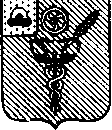 ОТДЕЛ КУЛЬТУРЫАДМИНИСТРАЦИИ МУНИЦИПАЛЬНОГО ОБРАЗОВАНИЯ – УХОЛОВСКИЙ МУНИЦИПАЛЬНЫЙ РАЙОН РЯЗАНСКОЙ ОБЛАСТИ391920, Рязанская область, р.п. Ухолово, ул. Ленина, 22. Телефон (49154) 5-15-17. Факс(49154) 5-21-0031.10.2016г. р.п. Ухолово                                                                                       № 10 –ДОБ УТВЕРЖДЕНИИ КОДЕКСА ЭТИКИ И СЛУЖЕБНОГО ПОВЕДЕНИЯ РАБОТНИКОВ КУЛЬТУРЫ УХОЛОВСКОГО МУНИЦИПАЛЬНОГО РАЙОНА РЯЗАНСКОЙ ОБЛАСТИНа основании Федерального закона «О противодействии коррупции» и иных нормативных правовых актов Российской Федерации и в соответствии с положениями Конституции Российской Федерации, Трудового кодекса Российской Федерации, а также на обще признанных нравственных принципах и нормах российского общества и государстваПРИКАЗЫВАЮ: 1.  Разработать и  утвердить Кодекс этики и служебного поведения работников Отдела культуры. 2. Директорам МУК МКДЦ «Ухолово» - Назиной В.М.,  МУК» Ухоловская ЦБ» - Дурнешовой Е.В.,  МОУ ДО «Ухоловская детская школа искусств»- Храпову И.М. разработать и  утвердить Кодекс этики и служебного поведения для работников подведомственных учреждений. 2. Настоящий приказ вступает со дня его подписания.3. Контроль за исполнением настоящего приказа оставляю за собой.Начальник отдела культуры                                     С.Ю.КаманинаС приказом ознакомлены:В.М. НазинаЕ.В.ДурнешоваИ.М.Храпов